Nomor :  09/450/Peng-Und/XI/2016Perihal :  Pengumuman dan Undangan  Diberitahukan kepada seluruh mahasiswa Program MM-UMB, bahwa sesuai jadwal di bawah ini akan dilaksanakan Seminar Proposal Tesis, maka  mahasiswa yang bersangkutan mengundang para mahasiswa untuk hadir sebagai peserta.Demikian pengumuman dan undangan ini, untuk diperhatikan dan diindahkan sebagaimana mestinya. Terima kasih.	Dikeluarkan di	:  Jakarta	Padatanggal	:  17 November 2016	Ketua Program Studi Magister ManajemenTtd	
Dr. Augustina Kurniasih, MM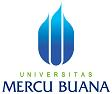 PENGUMUMAN JADWAL SEMINAR PROPOSAL TESISPROGRAM STUDI MAGISTER MANAJEMENPROGRAM PASCASARJANAQNO.HARI, TGL.JAMN.I.M.N A M ADOSEN PEMBIMBINGDOSEN PENELAAHKON-SEN-TRASITEMPAT/ RUANG01Selasa, 22 November  2016 Pkl 12.0055114110277Mohammad IrfanProf. Dr. M. Havidz Aima. Dr Tajuddin Pogo, Lc, MHMSDMKampus A Meruya T.20102Selasa, 22 November  2016 Pkl 13.0055114110026Christian Sirang KusumaProf. Dr. M. Havidz Aima. Dr Tajuddin Pogo, Lc, MHMSDMKampus A Meruya T.20103Selasa, 22 November  2016 Pkl 14.0055114120202Any AprianyDr Tajuddin Pogo, Lc, MHProf. Dr. M. Havidz Aima. MSDMKampus A Meruya T.20104Selasa, 22 November  2016 Pkl 15.0055114120202Endah PurnamasariDr Tajuddin Pogo, Lc, MHProf. Dr. M. Havidz Aima. MSDMKampus A Meruya T.201